Министерство образования и науки Самарской области Государственное автономное образовательное учреждение дополнительного профессионального образования (повышения квалификации) специалистовСамарский областной институт повышения квалификации и переподготовки  работников образования «Мастер-класс» Конспект непосредственно-образовательной деятельности для дошкольников с общим недоразвитием речи  подготовительной группы «Угощение для Бабы Яги»Митрофанова Светлана Анатольевна – старший воспитатель, логопедКараваева Татьяна Николаевна - воспитательГосударственное бюджетное общеобразовательное учреждение Самарской области основная общеобразовательная школа №19города Новокуйбышевск городского округа Новокуйбышевск Самарской области структурное подразделение «Детский сад «Кораблик»г.о. Новокуйбышевск                                                           Самара                                                              2016гКонспект непосредственно-образовательной деятельности для дошкольников с общим недоразвитием речи  подготовительной группы «Угощение для Бабы Яги»Задачи:Развивающие:Расширять представления о продуктах питания, их значении для здоровья человека.Активизация  словаря по теме «Продукты  питания»Закреплять умение подбирать обобщающее слово.Развивать навык звукового анализа и синтезаЗакреплять навык согласования существительных с числительными;Закреплять навык образования множественного числа  словосочетаний;Закрепить навык образования относительных прилагательных;Закреплять навык составление сложноподчинённого предложенияРазвивать словесно-логическое мышление;Развивать слуховое восприятие ;Совершенствовать зрительное восприятие Формировать  первоначальный навык чтенияФормировать навык ориентировки по схемеРазвивать  воображение и фантазиюОбразовательные:Закреплять умение вступать в речевое взаимодействие, участвовать в коллективном разговоре. Закреплять  умение выражать свои мысли законченными фразами Поддерживать интерес к занятиюВоспитательные: *Воспитывать доброжелательное, отзывчивое отношение к окружающим;*Воспитывать умение действовать в группе;*Проявлять активное участие в судьбе персонажа Оборудование: предметные картинки по теме «Продукты питания», телевизор, презентация, схема пути, карточки с буквами, печка, пирожки, предметные картинки и макеты продуктов питанияМетоды и приёмы:Практические – «Собери слово», « Мешок загадок», «Отгадайка», «Вкусная начинка» Наглядные - дидактические игры «Чудо-дерево» Словесные - проблемные ситуации, ситуативный разговорФормы организации совместной деятельностиЛогика образовательной деятельностиДетская деятельностьФормы и методы организации совместной деятельностиКоммуникативная«Собери слово», « Мешок загадок», «Отгадайка», «Вкусная начинка», «Чудо-дерево»Познавательно-исследовательскаяРешение проблемных ситуаций:Кто печёт хлеб?Кто изготавливает кондитерские изделия?Игроваяигры малой подвижности   «Волшебные следы», « Я знаю редкое животное»№Деятельность воспитателяДеятельность детейОжидаемый результат1.Воспитатель, вместе с детьми заходит в группу,  и видят гостей, здороваются. Воспитатель спрашивает у детей, любят ли они сказки,  и предлагает посмотреть сказку по телевизору.Воспитатель  включает телевизор, а на экране появляется Б.Я. и просит помощи у детей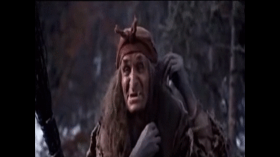 Дети здороваются с гостями. Дети отвечают: что сказки они любят.участвует в коллективном разговоре, проявляет интерес к занятию, умеет взаимодействовать в группе со сверстниками 2.Воспитатель, интересуется у детей,  будут ли они помогать Б.Я. и узнаёт, что нужно  старушке для того чтобы угостить гостей. Дети отвечают, что помогут Б.Я.участвует в коллективном разговоре, проявляет интерес к занятию, умеет взаимодействовать в группе со сверстниками3.Воспитатель сообщает детям, чтобы помочь, им нужно попасть в сказку и предлагает детям вспомнить,  на чем можно отправиться в сказку.Дети отвечают, что в сказку попасть можно на ковре-самолёте, обуть сапоги-скороходы, на метле, произнести волшебные слова.Проявляет активное участие в судьбе персонажа, участвует в коллективном разговоре, проявляет интерес к занятию, умеет взаимодействовать в группе со сверстниками4.Воспитатель предлагает детям попасть в сказку, шагнув в зеркало и назвать любой продукт, который любят дети и объяснить почему. Дети, шагнув в зеркало, называют продукт и почему они его любят: Я люблю йогурт, потому что он вкусный.Обладает развитым словарём по теме «Продукты питания» , умеет составлять сложноподчиненные предложения5.В группе раздается сигнал.Воспитатель интересуется  у детей, что это такое и откуда раздается этот звук.Дети находят карту и рассматривают её, определяя дальнейший путь.Дети отвечают, что сначала их встречает печка, затем речка и яблонька.Умеет ориентироваться в схеме, вступает в речевое взаимодействие, умеет взаимодействовать в группе сверстников.6. Воспитатель интересуется у детей, что печёт печка и прикрепляет картинки хлебобулочных изделий, которые назвали дети. Воспитатель узнаёт у детей, из чего изготавливают все эти изделия и как можно их назвать одним словом.Воспитатель предлагает по рассуждать, как называется профессия человека, который печёт хлеб.«Собери слово»Воспитатель сообщает детям, что заслонка у печки не открывается, а чтобы она открылась нужно разгадать слово (пирожок).Воспитатель задает детям вопросы:1. В первый квадрат , необходимо поместить букву, которая соответствует первому звуку в слове ПИЦЦА2. Во второй квадрат необходимо поместить букву, которая соответствует третьему звуку в слове БЛИН3.В третий квадрат необходимо поместить букву, которая соответствует третьему звуку в слове КАРАВАЙ.4.В четвёртый квадрат необходимо поместить букву, которая соответствует  четвёртому звуку в слове БАТОН5.В пятый квадрат необходимо поместить букву, которая соответствует второму звуку в слове Ржаной 6. В 6 квадрат необходимо поместить букву, которая соответствует  второму звуку в слове ПОНЧИК7.В 7 квадрат необходимо поместить букву, которая соответствует  первому  звуку в слове «Крендель»Воспитатель интересуется у детей, какое слово получилось.Дети отвечают: что печка печёт хлеб, сушки, батон, пиццу, каравай, крендель, пончики, бублики, калачи, рожокДети отвечают: изготавливают  из муки. Мучные изделия Дети отвечают, что человек, который печёт хлеб-это пекарь.Дети называют  и ставят буквыБуква «П*»Буква «И»Буква «Р»Буква «О»Буква «Ж»Буква «О»Буква «К»Дети читают ПИРОЖОКОбладает развитым словарём по теме продукты питания, умеет называть одним понятием мучные изделия, владеет звуковым анализом и синтезом.7. «Вкусная начинка» Воспитатель  открывает заслонку и сообщает, что Б.Я любит пирожки с повидлом. Предлагает ребятам снять пирожок с противня, и назвать с каким повидлом пирожок.Каждый ребенок берет по одному пирожку и сообщает, с каким повидлом он взял.Умеет образовывать относительные прилагательные8.Воспитатель и дети  определяют по карте ,  куда отправляются дальше? Воспитатель обращает внимание детей на речку: Бежал ежик по мосточку, обронил мешок с продуктами. Вы скорее продукты убирайте их в корзину собирайте.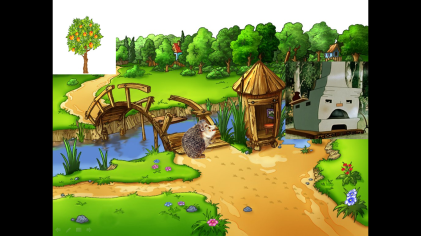 Воспитатель уточняет у детей, из чего изготовлены все эти продукты.Педагог просит назвать все продукты, одним словом.Дети отвечают: река- молочные берега, подходят к  ней.Дети достают из мешка продукты, называют их и  согласовывая с числом, изображенным на них. (2 кефира, 5 йогуртов, 4 сырка, 7 пачек масла, 3 бутылки молока, 1 коктейль- 6 коктейлей)Дети отвечают, что продукты изготовлены из молока.Дети отвечают: молочные продуктыВступает в речевое взаимодействие, умеет согласовывать существительные с числительными, обладает развитым словарём по теме продукты питания, знает понятие «молочные продукты»9.Воспитатель и дети находят на карте Чудо- дерево. Педагог просит назвать детей, что растёт на этом дереве и узнаёт, как назвать все продукты одним словом (воспитатель знакомит ребят с новым понятием кондитер и кондитерские изделия)Дети перечисляют: торт, кекс, рулет, конфета, вафля, леденец, пончик, мармелад, карамель.Обладает развитым словарём по теме кондитерские изделия, вступает в речевое взаимодействие, умеет взаимодействовать в группе сверстников10«Угощайка» Воспитатель обращает внимание детей на звук, который  издаёт дерево: Тот урожай с меня соберёт, кто прилагательное к продукту подберёт и вместо одного- много предметов назовёт.Воспитатель пробует сорвать карамель- хрустящая карамель- все хрустящие карамели.Дети снимают с дерева по одному продукту, называя к нему прилагательное.Умеет подбирать прилагательные к существительным, умеет образовывать словосочетания во множественном числе.11.« Отгадай-ка» Воспитатель обращает внимание детей на обратную сторону картинок и просит разложить буквы в порядке убывания.(получается слово угощение), которое нужно отнести Б.Я.Дети выкладывают на столе буквы и читают слово.Владеет первоначальным навыком чтения, умеет определять размеры букв и раскладывает буквы в порядке уменьшения.12.Воспитатель обращает внимание детей на экран, на котором Б.Я.  просит принеси корзинку и предлагает вернуться в детский сад. Педагог узнаёт у детей,понравилось ли им это путешествие и просит подумать в какой русской народной сказке они побывали .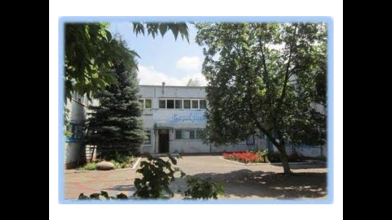 Предлагает детям оправиться в театральную мастерскую , прочитать сказку Гуси Лебеди и проиграть её в театре.Дети отвечают на вопросы Б.Я и вспоминают, где они добыли эти продукты.Дети делятся своими впечатлениями.  Называют сказку  (Гуси Лебеди).Умеет взаимодействовать в группе со сверстниками, обладает положительной установкой к окружающему миру. Способен оценивать свои действия и действия других, обладает развитой устной речью